Personal Information					 	2.  Photograph2.  Seat of Interest to You:3.  Employment Information4.  Education/Training5.  Employment History6.  References7.  Professional Memberships (including any state bar memberships)8.  Volunteer Participation 9.  Miscellaneous Information10. Personal Qualifications and Interest in the Position14.  CertificationCERTIFICATION OF APPLICANTI hereby certify that the foregoing and any attached statements are true, accurate and complete.  I agree that any misstatement, misrepresentation, or omission of a fact may result in my disqualification for appointment.  I assign and hereby give the General Land Office full authority to conduct background investigations pertinent to this application.  I specifically authorize the Texas Department of Public Safety to conduct a background investigation and to disclose the results of that investigation to the Commissioner or his authorized representatives.																			__________________________							Applicant’s Signature							__________________________Submit to:						Date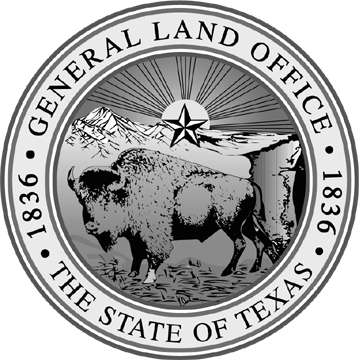 COMMISSIONER’S COASTAL RESILIENCY ADVISORY GROUP APPLICATIONFull Legal Name      Full Legal Name      Full Legal Name      Preferred Name       Preferred Name       Preferred Name       Spouse’s Name       Spouse’s Name       Spouse’s Name       Physical Home Address           Physical Home Address           Physical Home Address           City, State  Zip       ,            City, State  Zip       ,            City, State  Zip       ,            Mailing Address        Mailing Address        Mailing Address        City, State  Zip      ,            City, State  Zip      ,            City, State  Zip      ,            CountyWork Telephone   -   -     Home Telephone   -   -     Cellular   -   -     Preferred E-mail AddressPreferred E-mail AddressState SenatorSecondary E-Mail Address (if applicable)Secondary E-Mail Address (if applicable)Secondary E-Mail Address (if applicable)State Representative     1.) Elected Official     2.) Private Coastal Conservation or Regional Planning Organization    3.) Regional Port or Coastal Business CommunityEmployerEmployer’s AddressPresent Job TitleEmployerEmployer’s AddressProfessionPresent Job DescriptionPresent Job DescriptionPresent Job DescriptionName        Type of SchoolName and Location of SchoolYear GraduatedDegree andField of StudyHigh SchoolUndergraduateGraduateOtherEmployerPositionDatesLocationNameEmployerCityTelephoneRelationship   -   -        -   -        -   -     OrganizationTitle/PositionCurrent/FormerOrganizationTitle/PositionCurrent/FormerName        Do you currently serve, or have you ever served, on any local, state or federal government board, commission or committee or in any elected or appointed office?Do you currently serve, or have you ever served, on any local, state or federal government board, commission or committee or in any elected or appointed office?Do you currently serve, or have you ever served, on any local, state or federal government board, commission or committee or in any elected or appointed office?Do you currently serve, or have you ever served, on any local, state or federal government board, commission or committee or in any elected or appointed office? Yes   NoEntityPositionDatesCompensated (Y/N)Reimbursed(Y/N)To the best of your knowledge, has any federal, state or local law enforcement or regulatory agency (on behalf of itself or any other person or entity) filed or investigated any grievance or complaint against you, your spouse, or an entity in which you have a material interest?  If yes, give details and disposition (investigated, dismissed, reprimanded)To the best of your knowledge, has any federal, state or local law enforcement or regulatory agency (on behalf of itself or any other person or entity) filed or investigated any grievance or complaint against you, your spouse, or an entity in which you have a material interest?  If yes, give details and disposition (investigated, dismissed, reprimanded)To the best of your knowledge, has any federal, state or local law enforcement or regulatory agency (on behalf of itself or any other person or entity) filed or investigated any grievance or complaint against you, your spouse, or an entity in which you have a material interest?  If yes, give details and disposition (investigated, dismissed, reprimanded) Yes   NoAgencyDateDetails and DispositionDetails and DispositionHave you ever been convicted in a criminal proceeding (excluding traffic violations), placed on probation, required to perform community service, or had a criminal proceeding disposed of by pre-trial diversion, deferred prosecution, deferred adjudication, or some similar proceeding?If yes, list the charge, the date of the offense, the city and/or county and state in which it allegedly occurred, and the disposition thereof. Yes   NoName        Full Legal Name        Full Legal Name        Full Legal Name        Date of Birth     /     /     Texas Driver License or DPS ID#       Texas Driver License or DPS ID#       Are you a U.S. Citizen?  Yes   NoAre you a U.S. Citizen?  Yes   NoPlace of Birth       Date of naturalization (if not a citizen upon birth)         /     /     Date of naturalization (if not a citizen upon birth)         /     /     Date of naturalization (if not a citizen upon birth)         /     /     Ethnicity:  (optional; check all that apply)         White                           African American              Hispanic         Asian American      Native American        OtherEthnicity:  (optional; check all that apply)         White                           African American              Hispanic         Asian American      Native American        OtherEthnicity:  (optional; check all that apply)         White                           African American              Hispanic         Asian American      Native American        OtherRegion 15South East Texas Regional Planning CommissionShaun Davis, sdavis@setrpc.org 2210 Eastex Freeway Beaumont, TX 77703Region 16Houston-Galveston Area CouncilChuck Wemple, cwemple@h-gac.com P.O. Box 22777Houston, TX 77227-2777(713) 993-4514Region 17Golden Crescent Regional Planning CommissionJoe Brannan, jbrannan@gcrpc.org 1908 N. Laurent St., 6th FloorVictoria, TX 77901(361) 578-1587 x 208Region 20Coastal Bend Council of GovernmentsJohn P. Buckner, John@cbcog98.orgP.O. Box 9909Corpus Christi, TX 78469(361) 883-5743Region 21Lower Rio Grande Valley Development CouncilRon Garza, rongarza@lrgvdc.org 301 W. Railroad St.Weslaco, TX 78596(956) 682-3281